ПОСТОЯННАЯ  КОМИССИЯ  ПО  ВОПРОСАМ ПЛАНИРОВАНИЯ, БЮДЖЕТА  И  ФИНАНСОВ_______________№_______________на №___________от________________┌						┐ПРОТОКОЛ  заседания комиссии04.07.2018 год 		15-00 ч.               Малый зал Присутствовали:Гончарук Оксана Витальевна  Гапунич Валентин Викторович Звягин Олег Сергеевич Страшный Сергей Анатольевич Шумахер Юрий БорисовичПриглашенные: СЛУШАЛИ: Информацию по обращению директора департамента городского хозяйства Козловского А.М. о предложениях ООО «Финансовая компания «Юг Капитал»  по погашению кредитных обязательств по договору от 25.07.2005 г. № 05/07/2005/980-К/364 (обращение №01-69/746 от 04.07.2018 года). Выступили: Гончарук О.В., Козловский А.М., Бедрега С.Н., Исаков Р.В,, Поповская И.П., Позднякова А.И., Потапский А.Ю., Шумахер Ю.Б.,    Еремица А.Н., Вугельман П.В., РЕШИЛИ: Поручить директору департамента городского хозяйства Козловскому А.М. совместно с коммунальным предприятием «Теплоснабжение города Одессы» подготовить и предоставить в адрес комиссии проект решения о выделении финансовой помощи коммунальному предприятию «Теплоснабжение города Одессы» в сумме 194 486 733,46 гривень на погашение кредитных обязательств по договору от 25.07.2005 г.                № 05/07/2005/980-К/364. Предусмотреть в данном проекте решения:- утверждение проекта Соглашения о добровольном урегулировании задолженности  с ТОВ «Юг-Капитал»;- первый срок погашения до 01.09.2018 года;-  пояснительная записка и финансовое обоснование. Директору департамента городского хозяйства Козловскому А.М.  обратиться с заявлением о выделении департаменту городского хозяйства Одесского городского совета средств для оказания финансовой помощи коммунальному предприятию «Теплоснабжение города Одессы».СЛУШАЛИ: Информацию заместителя городского головы      Вугельмана П.В. по обращению директора департамента городского хозяйства Одесского городского совета  Козловского А.М. о выделении средств КП «Теплоснабжение города Одессы» на выплату заработной платы (обращение №1034/вих от 22.06.2018 года).Выступили: Гончарук О.В., Бедрега С.Н., Агуца С.В., Еремица А.Н., Позднякова А.И.. Звягин О.С., Козловский А.М.Голосовали за выделение КП «Теплоснабжение города Одессы» средств на выплату заработной платы:За – единогласно.РЕШИЛИ: Согласовать выделение департаменту городского хозяйства Одесского городского совета (для КП «Теплоснабжение города Одессы») средств в сумме 25,0 млн.гривень на выплату заработной платы сотрудникам коммунального предприятия  «Теплоснабжение города Одессы».СЛУШАЛИ: Информацию заместителя городского головы – директора департамента финансов Бедреги С.Н. по корректировкам бюджета города Одессы на 2018 года (письма департамента финансов № 04-14/338/1109  и     № 04-14/319/1119 от 03.07.2018 года).Выступили: Гончарук О.В., Гапунич В.В., Звягин О.С.Голосовали за корректировки бюджета города Одессы на 2018 года по письмам департамента финансов № 04-14/338/1109 и № 04-14/319/1119 от 03.07.2018 года:За – единогласно.РЕШИЛИ: Согласовать корректировки бюджета города Одессы на 2018 года по письмам департамента финансов № 04-14/338/1109  и № 04-14/319/1119 от 03.07.2018 года.СЛУШАЛИ: Информацию департамента финансов об исполнении бюджета города Одессы за 6 месяцев 2018 года.РЕШИЛИ: Информацию принять к сведению СЛУШАЛИ: Информацию департамента финансов о финансировании расходов бюджета развития города Одессы по состоянию на 01.07.2018 года.РЕШИЛИ: Информацию принять к сведению Председатель комиссии						О.В.Гончарук Заместительпредседателя  комиссии						Ю.Б.Шумахер  	ОДЕСЬКА 	МІСЬКА РАДА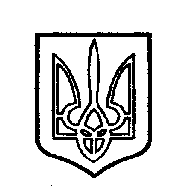 ОДЕССКИЙ ГОРОДСКОЙ СОВЕТ65004, м.Одеса, пл.Думська,165004, г.Одесса, пл.Думская,1Бедрега Светлана Николаевна    - заместитель городского головы - директор департамента финансов Одесского городского совета;ПотапскийАлексей Юрьевич - секретарь Одесского городского совета; ВугельманПавел Владимирович - заместитель городского головы;СкляниченкоИгорь Викторович - и.о. директора коммунального предприятия Одесского городского совета «Теплоснабжение города Одессы»;ПоздняковаАнна Ивановна - депутат Одесского городского совета; ЕремицаАлексей Николаевич - депутат Одесского городского совета;ПоповскаяИнна Петровна - директор юридического департамента Одесского городского совета; КозловскийАлександр Маркович - директор департамента городского хозяйства Одесского городского совета; Агуца Сергей Владимирович - заместитель директора департамента городского хозяйства Одесского городского советаКозловАлексей Игоревич - директор департамента аналитики и контроля Одесского городского совета;Исаков Р.В.- исполнительный директор - управляющий партнер ООО «Финансовая компания «Юг Капитал»;ИоргачевИгорь Викторович- оперуполномоченный Управления защиты экономики в Одесской области Департамента защиты экономики Национальной полиции Украины.